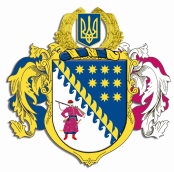 ДНІПРОПЕТРОВСЬКА ОБЛАСНА РАДАVII СКЛИКАННЯПостійна комісія обласної ради з питань комунальної власності, житлово-комунального господарства. Дніпро, просп. Олександра Поля, 2ПРОТОКОЛ № 66засідання постійної комісії обласної ради24 січня 2020 року10:00Присутні члени комісії: Погосян В.Е., Антіпов В.М. (телеконференція), Юревич Т.А., Бутківський В.В. (телеконференція), Прохоренко В.А. (телеконференція), Романенко В.І. (телеконференція).Відсутні члени комісії: Мельникова О.В., Смирнов А.О., Кравченко П.О., Туровська І.Л.У роботі комісії взяли участь:Тюрін В.Ю. – заступник голови обласної ради по виконавчому апарату – начальник управління з питань стратегічного планування та комунальної власності.Першина Н.Г. – начальник управління культури, національностей і релігій облдержадміністрації.Демура А.Л. – депутат Дніпропетровської обласної ради, заступник директора департаменту освіти і науки облдержадміністрації.Рижинков В.В. – заступник начальника управління з питань стратегічного планування та комунальної власності виконавчого апарату обласної ради.Костіна Н.С. − начальник відділу по роботі з  керівниками комунальних підприємств, закладів та установ управління стратегічного планування та комунальної власності виконавчого апарату обласної ради.Павлів Р.Г.– начальник відділу комунальної власності, управління стратегічного планування та комунальної власності виконавчого апарату обласної ради.Головував: Погосян В.Е.Порядок денний:Про звернення начальника управління культури, національностей і релігій стосовно прийняття до спільної власності територіальної громад сіл, селищ, міст Дніпропетровської області будівлі Брянської (Миколаївської) церкви за адресою: просп. Нігояна, 66, м. Дніпро.Про звернення депутата Дніпропетровської обласної ради Демури А. Л. стосовно передачі автотранспорту, що підлягає  списанню або відчуженню, для використання в закладах професійної освіти.Про звернення голови Солонянської селищної ради Солонянського району  Дніпропетровської області стосовно безоплатної передачі комплексу будівель за адресою: вул.Польова, 2-а, с-ще Надіївка до комунальної власності Солонянської селищної територіальної громади.Про діяльність КП ,,Центр народної творчості ,,Дивокрай” ДОР”.Про діяльність КП ,,Лабораторія якості життя” ДОР”.Про діяльність КП ,,Дніпропетровський обласний центр поводження з відходами” ДОР”.Про діяльність КП ,,Агентство регіонального розвитку ,,Регіон-Лідер” ДОР”.Інформація про виконання програми ,,Питна вода Дніпропетровщини” на 2006-2020 роки.Інформація про виконання Регіональної програми розвитку житлового будівництва у Дніпропетровській області на    2015 – 2020 роки.Інформація  щодо  виконаних у 2019 році робіт з ремонту доріг комунальної власності.Різне.СЛУХАЛИ 1. Про звернення начальника управління культури, національностей і релігій стосовно прийняття до спільної власності територіальної громад сіл, селищ, міст Дніпропетровської області будівлі Брянської (Миколаївської) церкви за адресою: просп. Нігояна, 66, м. Дніпро.Інформація: Першина Н.Г. – начальник управління культури, національностей і релігій облдержадміністрації Виступили: Погосян В.Е., Юревич Т.А. ВИРІШИЛИ:Рекомендувати Першиній Н.Г. звернутися до голови обласної ради стосовно створення тимчасової робочої комісії із залученням представників облдержадміністрації, обласної ради, КП „Дніпропетровський Будинок органної та камерної музики” ДОР” та депутатів обласної ради щодо ініціювання повернення будівлі Брянської (Миколаївської) церкви за адресою: просп. Нігояна, 66, м. Дніпро до спільної власності територіальних громад сіл, селищ, міст Дніпропетровської області.Результати голосування:за 			– 6проти		 – 0утримались 	–  0 усього 		–  6СЛУХАЛИ 2. Про звернення депутата Дніпропетровської обласної ради          Демури А. Л. стосовно передачі автотранспорту, що підлягає  списанню або відчуженню, для використання в закладах професійної освіти.Інформація: Демура А.Л. – депутат Дніпропетровської обласної ради, заступник директора департаменту освіти і науки облдержадміністрації.Виступили: Погосян В.Е., Юревич Т.А. ВИРІШИЛИ:Враховувати пропозиції департаменту освіти і науки облдержадміністрації при підготовки проєкту рішення ,,Про списання майна, що належить до спільної власності територіальних громад сіл, селищ, міст Дніпропетровської області”.  . Результати голосування:за 			– 6проти		 – 0утримались 	–  0 усього 		–  6СЛУХАЛИ 3. Про звернення голови Солонянської селищної ради Солонянського району  Дніпропетровської області стосовно безоплатної передачі комплексу будівель за адресою: вул.Польова, 2-а, с-ще Надіївка до комунальної власності Солонянської селищної територіальної громади.Інформація: Копейко М.М. – голова Солонянської селищної ради Солонянського району  Дніпропетровської області.Виступили: Погосян В.Е., Юревич Т.А. ВИРІШИЛИ:Рекомендувати Копейко М.М. винести на пленарне засідання Солонянської селищної ради питання стосовно   прийняття комплексу будівель за адресою: вул.Польова, 2-а, с-ще Надіївка до комунальної власності Солонянської селищної територіальної громади.  Результати голосування:за 			– 6проти		 – 0утримались 	–  0 усього 		–  6СЛУХАЛИ 4. Про діяльність КП ,,Центр народної творчості ,,Дивокрай” ДОР”.Інформація: Боняк В.В. – директор КП ,,Центр народної творчості ,,Дивокрай” ДОР”.Виступили: Погосян В.Е., Юревич Т.А. ВИРІШИЛИ:Інформацію Боняка В.В. взяти до відома.СЛУХАЛИ 5. Про діяльність КП ,,Лабораторія якості життя” ДОР” Інформація: Копилова Ю.Ю. – заступник директора з економічних питань КП ,,Лабораторія якості життя” ДОР”.Виступили: Погосян В.Е., Юревич Т.А. ВИРІШИЛИ: 1. Інформацію Копилової Ю.Ю. взяти до відома.2. Розгляд питання перенести на наступне засідання постійної комісії із запрошенням директора комунального підприємства та наданням інформації:накази директора стосовно придбання спецтехніки;штатний розклад КП ,,Лабораторія якості життя” ДОР”;перелік основних фондів КП ,,Лабораторія якості життя” ДОР”;звіт про використання бюджетних коштів КП ,,Лабораторія якості життя” ДОР” (таблиця).  Результати голосування:за 			– 6проти		 – 0утримались 	–  0 усього 		–  6СЛУХАЛИ 6.	Про діяльність КП ,,Дніпропетровський обласний центр поводження з відходами” ДОР”.У зв’язку з відсутністю представника комунального підприємства питання не розглядалося.ВИРІШИЛИ: Розгляд питання перенести на наступне засідання постійної комісії. Результати голосування:за 			– 6проти		 – 0утримались 	–  0 усього 		–  6СЛУХАЛИ 7. Про діяльність КП ,,Агентство регіонального розвитку ,,Регіон-Лідер” ДОР”.Інформація: Легкоступ Д.І. – в.о. директора КП ,,Агентство регіонального розвитку ,,Регіон-Лідер” ДОР”.Інформація: Василенко Л. М. – адвокат. Виступили: Погосян В.Е., Юревич Т.А. ВИРІШИЛИ: 1. Інформацію Легкоступ Д.І. та Василенко Л. М. взяти до відома.2. Розгляд питання перенести на наступне засідання постійної комісії.Результати голосування:за 			– 6проти		 – 0утримались 	–  0 усього 		–  6СЛУХАЛИ 8. Інформація про виконання програми ,,Питна вода Дніпропетровщини” на 2006-2020 роки.Інформація: Верхотурцев В.В. – заступник директора житлово-комунального господарства.Виступили: Погосян В.Е., Юревич Т.А. Тюрін В.В. ВИРІШИЛИ: 1. Інформацію Верхотурцева В.В. взяти до відома.2. Розгляд питання перенести на наступне засідання постійної комісії із запрошенням директора департаменту та наданням розгорнутої інформації стосовно виконання програми,,Питна вода Дніпропетровщини” на 2006-2020 роки.Результати голосування:за 			– 6проти		 – 0утримались 	–  0 усього 		–  6СЛУХАЛИ 9.  Інформація про виконання Регіональної програми розвитку житлового будівництва у Дніпропетровській області на    2015 – 2020 роки.Інформація: Верхотурцев В.В. – заступник директора житлово-комунального господарства.Виступили: Погосян В.Е., Юревич Т.А. Тюрін В.В. ВИРІШИЛИ: 1. Інформацію Верхотурцева В.В. взяти до відома.2. Розгляд питання перенести на наступне засідання постійної комісії із запрошенням директора департаменту та наданням розгорнутої інформації стосовно виконання Регіональної програми розвитку житлового будівництва у Дніпропетровській області на    2015 – 2020 роки.Результати голосування:за 			– 6проти		 – 0утримались 	–  0 усього 		–  6СЛУХАЛИ 10. 	Інформація  щодо  виконаних у 2019 році робіт з ремонту доріг комунальної власності.Виступили: Погосян В.Е.ВИРІШИЛИ: 1. Інформацію Верхотурцева В.В. взяти до відома.2. Розгляд питання перенести на наступне засідання постійної комісії із запрошенням директора департаменту та наданням розгорнутої інформації стосовно виконаних у 2019 році робіт з ремонту доріг комунальної власності.Результати голосування:за 			– 6проти		 – 0утримались 	–  0 усього 		–  6Голова засідання  комісії                                                  Погосян В. Е.                                    Секретар засідання комісії                                               Юревич Т.А.              